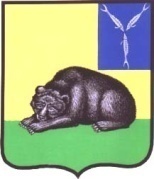 АДМИНИСТРАЦИЯВОЛЬСКОГО  МУНИЦИПАЛЬНОГО  РАЙОНА
САРАТОВСКОЙ  ОБЛАСТИ412900,  Саратовская  область,
г. Вольск, ул. Октябрьская, 114
   Тел.:(845-93) 7-20-17
Факс:(845-93) 7-07-45E-mail: volskadm@mail.ru          06.07.2015       № 01-11/7542на №			   отУважаемая Людмила Петровна!В ответ на Вашу телефонограмму № 226 направляю  информацию о проведении систематических встреч с населением, руководителей органов местного самоуправления Вольского муниципального района в период с 7 июня 2015 года по 6 июля 2015 года включительно, согласно таблицам, указанным в приложении.Приложение: 2 (две) страницы.  С уважением,Глава  администрации муниципального района                                                                  И.И.ПивоваровМ.В.Пятерниковател.7-04-36Приложение 1.Информация о количестве проведенных встреч с жителями главой администрации и заместителями главы администрации.Приложение 2.Информация о проведенных встречах с жителями.Приложение 3.Ориентировочный план-график проведения встреч главой администрации с жителями на текущий месяц.Министрупо делам территориальных образований Саратовской области  Л.П. Жуковской Наименование районаКоличество проведенных встреч главой администрации муниципального района(городского округа)Количество проведенных встреч главой администрации муниципального района(городского округа)Количество проведенных встреч заместителями главы администрации муниципального района(городского округа)Количество проведенных встреч заместителями главы администрации муниципального района(городского округа)Наименование районавсего за 2015 годза отчетный период(месяц)всего за 2015 годза отчетный период(месяц)Вольский муниципальный район6-509Наименование районаДата, время и место проведения, количество присутствующих Обсуждаемые вопросыУчастники от Правительства Саратовской области органов местного самоуправления МР (городского округа), организацийВольский муниципальный район10.06.201517.30г. Вольскп.Откромсовхоз (придомовая территория)15 человекВстреча с жителями по вопросу проведения ремонта дорожного полотна.Заместитель главы администрации по жизнеобеспечению и безопасностиМ.А.БолмосовВольский муниципальный район10.06.201516.00г. Вольскул. Саратовская, 358 человекВстреча с жителями по вопросу установки детской площадки.Заместитель главы администрации по жизнеобеспечению и безопасностиМ.А.БолмосовВольский муниципальный район15.06.201517.30г. Вольск, ул. Некрасова, д.394 человека Встреча с жителями по вопросу утепления фасадов дома.Заместитель главы администрации по жизнеобеспечению и безопасностиМ.А.БолмосовВольский муниципальный район15.06.201517.30г. Вольск, ул. Чапаева, д.23 человека Встреча с жителями по вопросу проведения ремонта мест общего пользования (лестничные маршруты).Заместитель главы администрации по жизнеобеспечению и безопасностиМ.А.БолмосовВольский муниципальный район17.06.201515.00г. Вольскул. Плеханова,812 человекВстреча с жителями по вопросу установки детской площадки.Заместитель главы администрации по жизнеобеспечению и безопасностиМ.А.БолмосовВольский муниципальный район22.06.201517.00г. Вольскул. Петровского, 15 В (придомовая территория)7 человекВстреча с жителями по вопросу установки детской площадки.Заместитель главы администрации по жизнеобеспечению и безопасностиМ.А.БолмосовВольский муниципальный район25.06.20158.30г.Вольск, ул.Фирстова, 53/1/2/3/4/5/611 человекВстреча с жителямипо вопросу подачи газоснабжения.Заместитель главы администрации по жизнеобеспечению и безопасностиМ.А.БолмосовВольский муниципальный район26.06.20158.30г.Вольск, ул.Фирстова, 53/1/2/3/4/5/69 человекВстреча с жителямипо вопросу подачи газоснабжения.Заместитель главы администрации по жизнеобеспечению и безопасностиМ.А.БолмосовВольский муниципальный район26.06.201517.00г. Вольскул. М.Жукова (придомовая территория)16 человекВстреча с жителями по вопросу установки детской площадки.Заместитель главы администрации по жизнеобеспечению и безопасностиМ.А.БолмосовНаименование районаДата проведения (ориентировочно)Место проведенияВольский муниципальныйрайон15 июля 2015 г.ДК с.Колояр